                    DIRECŢIA GENERALA DE ASISTENŢĂ SOCIALĂ ŞI   PROTECŢIA 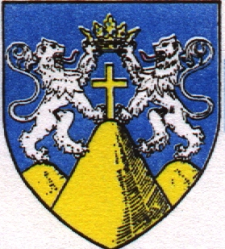 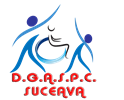                     COPILULUI  A JUDEŢULUI SUCEAVA                  B-dul George Enescu, nr.16, cod 720231                   Suceava, ROMÂNIA                  Tel.: 0230-520.172,  Fax: 0230-523.337                                                     e-mail: office@dpcsv.roDirecţia Generală de Asistenţă Socială şi Protecţia Copilului a Judeţului Suceava, cu sediul în municipiul Suceava, Bulevardul George Enescu, nr. 16, organizează concurs pentru ocuparea unui post contractual vacant de asistent social debutant la Centrul rezidențial Phoenix din cadrul Centrului de abilitare și reabilitare pentru persoane adulte cu dizabilități „O Nouă Viață” Siret.Pentru a participa la concurs, candidaţii trebuie să îndeplinească în mod cumulativ următoarele condiţii:I. Condiţii generale:     a) are cetăţenia română, cetăţenie a altor state membre ale Uniunii Europene sau a statelor aparţinând Spaţiului Economic European şi domiciliul în România;    b) cunoaşte limba română, scris şi vorbit;    c) are vârsta minimă reglementată de prevederile legale;    d) are capacitate deplină de exerciţiu;    e) are o stare de sănătate corespunzătoare postului pentru care candidează, atestată pe baza adeverinţei medicale eliberate de medicul de familie sau de unităţile sanitare abilitate;    f) îndeplineşte condiţiile de studii şi, după caz, de vechime sau alte condiţii specifice potrivit cerinţelor postului scos la concurs;    g) nu a fost condamnat definitiv pentru săvârşirea unei infracţiuni contra umanităţii, contra statului ori contra autorităţii, de serviciu sau în legătură cu serviciul, care împiedică înfăptuirea justiţiei, de fals ori a unor fapte de corupţie sau a unei infracţiuni săvârşite cu intenţie, care ar face-o incompatibilă cu exercitarea funcţiei, cu excepţia situaţiei în care a intervenit reabilitarea.II. Condiţii specifice:- studii universitare de licență absolvite cu diplomă, respectiv studii superioare de lungă durată absolvite cu diplomă de licență în domeniul asistenței sociale- fără vechime în muncă și în specialitatea studiilor.Dosarul de înscriere la concurs va conţine următoarele documente:cerere de înscriere la concurs adresată conducătorului autorităţii organizatoare;copia actului de identitate sau orice alt document care atestă identitatea, potrivit legii, după caz;copiile documentelor care să ateste nivelul studiilor şi ale altor acte care atestă efectuarea unor specializări, precum şi copiile documentelor care atestă îndeplinirea condiţiilor specifice ale postului solicitate de autoritatea publică; cazierul judiciar sau o declaraţie pe propria răspundere că nu are antecedente penale care să-l facă incompatibil cu funcţia pentru care candidează;adeverinţă medicală care să ateste starea de sănătate corespunzătoare eliberată cu cel mult 6 luni anterior derulării concursului de către medicul de familie al candidatului sau de către unităţile sanitare abilitate;curriculum vitae;aviz psihologic;certificat de integritate comportamentalăAdeverinţa care atestă starea de sănătate va conţine, în clar, numărul, data, numele emitentului şi calitatea acestuia, în formatul standard stabilit de Ministerul Sănătăţii.Actele prevăzute la lit. b) și c) vor fi prezentate şi în original în vederea verificării conformităţii copiilor cu acestea.În cazul documentului prevăzut la alin. (1) lit. d), candidatul declarat admis la selecţia dosarelor, care a depus la înscriere o declaraţie pe propria răspundere că nu are antecedente penale, are obligaţia de a completa dosarul de concurs cu originalul cazierului judiciar, cel mai târziu până la data desfăşurării primei probe a concursului. Calendarul de desfăşurare a concursului:Depunerea dosarelor de concursDosarele de înscriere la concurs se pot depune în termen de 10 zile lucrătoare de la data afişării, la sediul instituţiei din B-dul George Enescu, nr.16, respectiv până la data de 02.11.2020,  ora 16.00.Selecţia dosarelor de concurs	În termen de maximum două zile lucrătoare de la data expirării termenului de depunere a dosarelor, comisia de concurs are obligaţia de a selecta dosarele de concurs pe baza îndeplinirii condiţiilor de participare.Comunicarea rezultatelor selecţiei dosarelor  Rezultatele selectării dosarelor de înscriere se afişează de către secretarul comisiei de concurs, cu menţiunea ,,admis” sau ,,respins”, însoţită, după caz, de motivul respingerii, la sediul și pe pagina de internet a instituției din Suceava, B-dul George Enescu, nr.16, în termen de o zi lucrătoare de la expirarea termenului de selecţie a dosarelor de concurs.Proba scrisă	Proba scrisă se desfăşoară în data de 13.11.2020, ora 10.00, la sediul instituţiei din Suceava, B-dul George Enescu, nr.16. Interviul	Interviul se susţine în data de 18.11.2020, ora 10.00, la sediul instituţiei din Suceava,            B-dul George Enescu, nr.16.Comunicarea rezultatelor la proba scrisă şi interviu	Comunicarea rezultatelor la fiecare probă a concursului se face prin  specificarea punctajului final al fiecărui candidat şi a menţiunii ,,admis” sau ,,respins”, prin afişare la sediul și pe pagina de internet a instituției în termen de maximum o zi lucrătoare de la data finalizării probei.Depunerea şi soluţionarea contestaţiilor	După afişarea rezultatelor obţinute la selecţia dosarelor, proba scrisă şi interviu, după caz, candidaţii nemulţumiţi pot depune contestaţie în termen de cel mult o zi lucrătoare de la data afişării rezultatului selecţiei dosarelor, respectiv de la data afişării rezultatului probei scrise şi a interviului, sub sancţiunea decăderii din acest drept.	Soluţionarea contestaţiilor se va finaliza în termen de maximum o zi lucrătoare de la expirarea termenului de depunere a contestaţiilor.	Comunicarea rezultatelor la contestaţiile depuse se face prin afişare la sediul și pe pagina de internet a instituției din Suceava, B-dul George Enescu, nr.16, imediat după soluţionarea contestaţiilor. Rezultate finale	Rezultatele finale se afişează la sediul și pe pagina de internet a instituției din Suceava, B-dul George Enescu, nr.16, în termen de maximum o zi lucrătoare de la expirarea termenului de soluţionare a contestaţiilor.Informaţii suplimentare se pot obţine de la Serviciul  resurse umane, telefon 0330/401068 (interior 167), persoana de contact Aioane Geanina, consilier, grad profesional principal la Serviciul resurse umane.CONSILIUL JUDEŢEAN SUCEAVA                                              Anexa nr. 3DIRECŢIA GENERALĂ DE ASISTENŢĂ SOCIALĂ ŞI PROTECŢIA  COPILULUI A JUDEŢULUI SUCEAVABIBLIOGRAFIEla concursul organizat pentru ocuparea funcţiei contractuale de execuţie vacantă de  asistent social debutant la Centrul rezidențial Phoenix din cadrul Centrului de abilitare și reabilitare pentru persoane adulte cu dizabilități “O Nouă Viaţă“ Siret:1. Ordonanţa de urgenţă a Guvernului nr. 57/2019 privind Codul administrativ- art.368, art.430, art.432-art.434, art.437- art.441, art.443- art.449, art.551(Monitorul Oficial Partea I nr. 555/2019); 2. Legea nr.448/2006 republicată, privind protecția și promovarea drepturilor persoanelor cu handicap, cu modificările şi completările ulterioare (Monitorul Oficial Partea I nr. 1/2008); 3. Ordinul ministrului muncii și justiției sociale nr.82/2019 privind aprobarea Standardelor specifice minime de calitate obligatorii pentru serviciile sociale destinate persoanelor adulte cu dizabilități (Monitorul Oficial Partea I nr. 100 bis/2019):MODULUL I - Managementul serviciului social (Standarde 1 - 4);MODULUL II - Accesarea serviciului social (Standarde 1 - 4);MODULUL III - Evaluare şi planificare (Standarde 1 - 3);MODULUL IV - Activităţi şi servicii (Standarde 1 - 15).4. Legea nr.292/2011 a asistenței sociale, cu modificările și completările ulterioare  (Monitorul Oficial Partea I nr. 905/2011).Candidaţii vor avea în vedere la studierea actelor normative din bibliografie inclusiv republicările, modificările şi completările acestora.FORMULAR  ÎNSCRIERE*1)  Se vor trece calificativele “cunoştinţe de bază”, „bine” sau „ foarte bine”.*2) Se vor menţiona calificativele acordate la evaluarea performanţelor profesionale în ultimii 2 ani , dacă este cazul.*3)  Vor  fi menţionate numele şi prenumele, locul de muncă, funcţia şi numărul de telefon. Acord privind datele cu caracter personal4)_____________    4)Se va bifa cu "X", în cazul în care candidatul este de acord|¯| Sunt de acord cu transmiterea informaţiilor şi documentelor, inclusiv date cu caracter personal necesare îndeplinirii atribuţiilor membrilor comisiei de concurs, membrilor comisiei de soluţionare a contestaţiilor şi ale secretarului, în format electronic.|¯| Sunt de acord cu prelucrarea ulterioară a datelor cu caracter personal în scopuri statistice şi de cercetare. Declar pe propria răspundere, cunoscând prevederile art.326 din Codul Penal cu privire la falsul  în declaraţii, că datele furnizate în acest formular sunt adevărate.Data __________________Semnătura _______________  Autoritatea sau instituţia publică: Autoritatea sau instituţia publică: Autoritatea sau instituţia publică: Autoritatea sau instituţia publică: Autoritatea sau instituţia publică: Autoritatea sau instituţia publică: Autoritatea sau instituţia publică: Funcţia contractuală  solicitată:Funcţia contractuală  solicitată:Funcţia contractuală  solicitată:Funcţia contractuală  solicitată:Funcţia contractuală  solicitată:Funcţia contractuală  solicitată:Funcţia contractuală  solicitată:Numele şi prenumele:________________________________________________Adresa: ____________________________________________________________Telefon: Numele şi prenumele:________________________________________________Adresa: ____________________________________________________________Telefon: Numele şi prenumele:________________________________________________Adresa: ____________________________________________________________Telefon: Numele şi prenumele:________________________________________________Adresa: ____________________________________________________________Telefon: Numele şi prenumele:________________________________________________Adresa: ____________________________________________________________Telefon: Numele şi prenumele:________________________________________________Adresa: ____________________________________________________________Telefon: Numele şi prenumele:________________________________________________Adresa: ____________________________________________________________Telefon: Studii generale şi de specialitate:Studii medii liceale sau postliceale: Studii generale şi de specialitate:Studii medii liceale sau postliceale: Studii generale şi de specialitate:Studii medii liceale sau postliceale: Studii generale şi de specialitate:Studii medii liceale sau postliceale: Studii generale şi de specialitate:Studii medii liceale sau postliceale: Studii generale şi de specialitate:Studii medii liceale sau postliceale: Studii generale şi de specialitate:Studii medii liceale sau postliceale: InstituţiaInstituţiaPerioadaPerioadaDiploma obţinutăDiploma obţinutăDiploma obţinutăStudii superioare de scurtă durată:Studii superioare de scurtă durată:Studii superioare de scurtă durată:Studii superioare de scurtă durată:Studii superioare de scurtă durată:Studii superioare de scurtă durată:Studii superioare de scurtă durată:Instituţia Instituţia PerioadaPerioadaDiploma obţinutăDiploma obţinutăDiploma obţinutăStudii superioare de lungă durată:Studii superioare de lungă durată:Studii superioare de lungă durată:Studii superioare de lungă durată:Studii superioare de lungă durată:Studii superioare de lungă durată:Studii superioare de lungă durată:InstituţiaInstituţiaPerioadaPerioadaDiploma obţinutăDiploma obţinutăDiploma obţinutăStudii postuniversitare, master sau doctorat:Studii postuniversitare, master sau doctorat:Studii postuniversitare, master sau doctorat:Studii postuniversitare, master sau doctorat:Studii postuniversitare, master sau doctorat:Studii postuniversitare, master sau doctorat:Studii postuniversitare, master sau doctorat:InstituţiaInstituţiaPerioadaPerioadaDiploma obţinutăDiploma obţinutăDiploma obţinutăAlte tipuri de studii:Alte tipuri de studii:Alte tipuri de studii:Alte tipuri de studii:Alte tipuri de studii:Alte tipuri de studii:Alte tipuri de studii:InstituţiaInstituţiaPerioadaPerioadaDiploma obţinutăDiploma obţinutăDiploma obţinutăLimbi străine *1)Limbi străine *1)Limbi străine *1)Limbi străine *1)Limbi străine *1)Limbi străine *1)Limbi străine *1)LimbaScrisScrisCititCititCititVorbitCunoştinţe operare  calculator:Cunoştinţe operare  calculator:Cunoştinţe operare  calculator:Cunoştinţe operare  calculator:Cunoştinţe operare  calculator:Cunoştinţe operare  calculator:Cunoştinţe operare  calculator:Cariera profesională:Cariera profesională:Cariera profesională:Cariera profesională:Cariera profesională:Cariera profesională:Cariera profesională:PerioadaInstituţia/firmaInstituţia/firmaFuncţiaFuncţiaPrincipalele responsabilităţiPrincipalele responsabilităţiDetalii despre ultimul loc de muncă *2):_____________________________________________________________Detalii despre ultimul loc de muncă *2):_____________________________________________________________Detalii despre ultimul loc de muncă *2):_____________________________________________________________Detalii despre ultimul loc de muncă *2):_____________________________________________________________Detalii despre ultimul loc de muncă *2):_____________________________________________________________Detalii despre ultimul loc de muncă *2):_____________________________________________________________Detalii despre ultimul loc de muncă *2):_____________________________________________________________Persoane de contact pentru recomandări *3):1. ______________________________________________________________     2. ______________________________________________________________                                                               3.______________________________________________________________Persoane de contact pentru recomandări *3):1. ______________________________________________________________     2. ______________________________________________________________                                                               3.______________________________________________________________Persoane de contact pentru recomandări *3):1. ______________________________________________________________     2. ______________________________________________________________                                                               3.______________________________________________________________Persoane de contact pentru recomandări *3):1. ______________________________________________________________     2. ______________________________________________________________                                                               3.______________________________________________________________Persoane de contact pentru recomandări *3):1. ______________________________________________________________     2. ______________________________________________________________                                                               3.______________________________________________________________Persoane de contact pentru recomandări *3):1. ______________________________________________________________     2. ______________________________________________________________                                                               3.______________________________________________________________Persoane de contact pentru recomandări *3):1. ______________________________________________________________     2. ______________________________________________________________                                                               3.______________________________________________________________